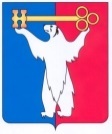 АДМИНИСТРАЦИЯ ГОРОДА НОРИЛЬСКАКРАСНОЯРСКОГО КРАЯПОСТАНОВЛЕНИЕ12.01.2022	                                          г. Норильск 			                       № 29О внесении изменений в постановление Администрации города Норильска от 20.11.2012 № 396В соответствии с Постановлением Правительства РФ от 25.06.2021 № 990                 «Об утверждении Правил разработки и утверждения контрольными (надзорными) органами программы профилактики рисков причинения вреда (ущерба) охраняемым законом ценностям»,ПОСТАНОВЛЯЮ:1. Внести в Порядок обеспечения общественного обсуждения отдельных проектов правовых актов органов местного самоуправления муниципального образования город Норильск, утвержденный постановлением Администрации города Норильска от 20.11.2012 № 396 (далее - Порядок 396), следующие изменения:1.1. Пункт 1.4 Порядка дополнить подпунктом «е» следующего содержания:«е) проектов программ профилактики рисков причинения вреда (ущерба) охраняемым законом ценностям, разработанные органами муниципального контроля (далее – программа профилактики).».1.2. Дополнить Порядок разделом 3 следующего содержания:«3. Обеспечение общественного обсуждения программ профилактики3.1. Обеспечение общественного обсуждения проектов программ профилактики осуществляется в форме их размещения на сайте города.3.2. Орган муниципального контроля, являющийся разработчиком программы профилактики, не позднее 25 сентября года, предшествующего году реализации программы профилактики (далее – предшествующий год), направляет с сопроводительным письмом в Управление информатизации и связи Администрации города Норильска (с прикреплением электронного варианта проекта программы профилактики в программе Дело) проект программы профилактики для размещения на сайте города.В сопроводительном письме орган муниципального контроля указывает срок проведения общественного обсуждения проекта программы профилактики, определяемый в соответствии с пунктом 10 Правил разработки и утверждения контрольными (надзорными) органами программы профилактики рисков причинения вреда (ущерба) охраняемым законом ценностям, утвержденных Постановлением Правительства РФ от 25.06.2021 № 990 (далее – Правила), способы подачи предложений по итогам его рассмотрения, в том числе посредством направления предложений на электронную почту органа муниципального контроля.Управление информатизации и связи Администрации города Норильска размещает проект программы профилактики на сайте города не позднее 1 октября предшествующего года.3.3. Управление информатизации и связи Администрации города Норильска не позднее 3 ноября предшествующего года направляет органу муниципального контроля информацию, согласованную с отделом обращений граждан Администрации города Норильска, содержащую:- сведения о размещения проекта программы профилактики на сайте города (дата размещения, период размещения проекта программы профилактики);- предложения, направленные (поступившие) по результатам общественного обсуждения проекта программы профилактики, а в случае их отсутствия (непоступления) - сведения об их непоступлении.3.4. Орган муниципального контроля рассматривает поданные в период общественного обсуждения проекта программы профилактики предложения в порядке, предусмотренном Правилами.3.5. Орган муниципального контроля направляет результаты общественного обсуждения (включая перечень предложений и мотивированных заключений об их учете (в том числе частичном) или отклонении) в Управление информатизации и связи Администрации города Норильска не позднее 5 декабря предшествующего года для размещения на сайте города.Управление информатизации и связи Администрации города Норильска размещает указанные в абзаце первом настоящего пункта результаты на сайте города не позднее 10 декабря предшествующего года.».2. Управлению по персоналу Администрации города Норильска ознакомить с настоящим постановлением под роспись заместителя Главы города Норильска, заместителя Главы города Норильска по территориальному развитию, заместителя Главы города Норильска по земельно-имущественным отношениям и развитию предпринимательства, заместителя Главы города Норильска по городскому хозяйству, руководителей Управления информатизации и связи Администрации города Норильска, Талнахского территориального управления Администрации города Норильска, Кайерканского территориального управления Администрации города Норильска, Снежногорского территориального управления Администрации города Норильска, Управления имущества Администрации города Норильска, Управления жилищного фонда Администрации города Норильска, Управления по градостроительству и землепользованию Администрации города Норильска, Управления городского хозяйства Администрации города Норильска в порядке, предусмотренном Регламентом Администрации города Норильска.3. Опубликовать настоящее постановление в газете «Заполярная правда» и разместить его на официальном сайте муниципального образования город Норильск.И.о. Главы города Норильска		      			                 Р.И. Красовский